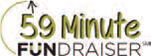 Grade 7,8,9 spring fundraiser.The grade 7,8, and 9’s are excited to be a part of the 59 Minute Fundraiser – It works on a very simple premise --- we dedicate 60 minutes to our school fundraiser with the results surpassing what we could do with any other event that takes hours, days, even weeks! For 59 minutes, our students will be on the phone making calls to their biggest supporters. We will be selling From Farm to Table Popcorn. We are asking each student to prepare for the big event by listing their Biggest Fans, family, friends, neighbours, etc that would like to support our team. The students were given a Prospect List on Tuesday, please help your child fill it in and to have them bring it to school Friday, April 6th. Any students going on the Japan trip can also use the funds raised to go towards their trip.Our event is planned for Friday, April 6th. Please have your child bring a fully charged cell phone, a charger and their prospect list to the school Friday April 6th. There will be lots of fun incentives to keep them motivated for their event --- we appreciate your support! Thank you!